АДМИНИСТРАЦИЯ РЕПЬЕВСКОГО МУНИЦИПАЛЬНОГО РАЙОНА ВОРОНЕЖСКОЙ ОБЛАСТИ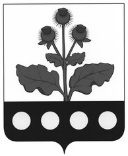 ПОСТАНОВЛЕНИЕ«05» марта 2021 г. №55с. РепьевкаОб утверждении административного регламента администрации Репьевского муниципального района Воронежской области по предоставлению муниципальной услуги «Постановка отдельных категорий граждан на учет в качестве лиц, имеющих право на предоставление земельных участков в собственность бесплатно, и включение в реестр отдельных категорий граждан, имеющих право на бесплатное предоставление земельных участков» (в ред. пост. от 16.08.2021 №225, от 09.12.2022 №311)В соответствии с Земельным кодексом РФ, Федеральным законом от 25.10.2001 № 137-ФЗ «О введении в действие Земельного кодекса Российской Федерации», Федеральным законом от 06.10.2003 № 131-ФЗ «Об общих принципах организации местного самоуправления в Российской Федерации», Федеральным законом от 27.07.2010 № 210-ФЗ «Об организации предоставления государственных и муниципальных услуг», законом Воронежской области от 13.05.2008 №25-ОЗ «О регулировании земельных отношений на территории Воронежской области», постановлением администрации Репьевского муниципального района от 25.01.2011 № 6 «О порядке разработки и утверждения административных регламентов предоставления муниципальных услуг» и в целях приведения муниципальных нормативных правовых актов администрации Репьевского муниципального района в соответствие с действующим законодательством, администрация Репьевского муниципального района Воронежской области постановляет:1. Утвердить административный регламент администрации Репьевского муниципального района Воронежской области по предоставлению муниципальной услуги «Постановка отдельных категорий граждан на учет в качестве лиц, имеющих право на предоставление земельных участков в собственность бесплатно, и включение в реестр отдельных категорий граждан, имеющих право на бесплатное предоставление земельных участков» согласно приложению.2. Признать утратившими силу: 2.1. Постановление администрации Репьевского муниципального района от 15.02.2017 № 49 «Об утверждении административного регламента администрации Репьевского муниципального района Воронежской области по представлению муниципальной услуги «Принятие на учет граждан, претендующих на бесплатное предоставление земельных участков»;2.2. Постановление администрации Репьевского муниципального района Воронежской области от 01.11.2017 № 345 «О внесении изменений в постановление администрации Репьевского муниципального района от 15.02.2017 № 49 «Об утверждении административного регламента администрации Репьевского муниципального района Воронежской области по представлению муниципальной услуги «Принятие на учет граждан, претендующих на бесплатное предоставление земельных участков»;2.3. Постановление администрации Репьевского муниципального района Воронежской области от 30.07.2018 № 251 «О внесении изменений в постановление администрации Репьевского муниципального района от 15.02.2017 № 49 «Об утверждении административного регламента администрации Репьевского муниципального района Воронежской области по представлению муниципальной услуги «Принятие на учет граждан, претендующих на бесплатное предоставление земельных участков»;2.4. Постановление администрации Репьевского муниципального района Воронежской области от 19.11.2018 № 364 «О внесении изменений в постановление администрации Репьевского муниципального района от 15.02.2017 № 49 «Об утверждении административного регламента администрации Репьевского муниципального района Воронежской области по представлению муниципальной услуги «Принятие на учет граждан, претендующих на бесплатное предоставление земельных участков»;2.5. Постановление администрации Репьевского муниципального района Воронежской области от 21.03.2019 № 115 «О внесении изменений в постановление администрации Репьевского муниципального района от 15.02.2017 № 49 «Об утверждении административного регламента администрации Репьевского муниципального района Воронежской области по представлению муниципальной услуги «Принятие на учет граждан, претендующих на бесплатное предоставление земельных участков»;2.6. Постановление администрации Репьевского муниципального района Воронежской области от 05.11.2019 № 351 «О внесении изменений в постановление администрации Репьевского муниципального района от 15.02.2017 № 49 «Об утверждении административного регламента администрации Репьевского муниципального района Воронежской области по представлению муниципальной услуги «Принятие на учет граждан, претендующих на бесплатное предоставление земельных участков». 3. Настоящее постановление вступает в силу после официального опубликования, подлежит размещению на официальном сайте органов местного самоуправления Репьевского муниципального района Воронежской области и распространяет свое действие на правоотношения с 01.01.2021 года.4. Контроль за исполнением настоящего постановления возложить на начальника отдела по экономике, управлению муниципальным имуществом администрации муниципального района Гончарову Е.Л.ПРИЛОЖЕНИЕ к постановлению администрации Репьевского муниципального района от «05» марта 2021 г. №55АДМИНИСТРАТИВНЫЙ РЕГЛАМЕНТАДМИНИСТРАЦИИ РЕПЬЕВСКОГО МУНИЦИПАЛЬНОГО РАЙОНА ВОРОНЕЖСКОЙ ОБЛАСТИПО ПРЕДОСТАВЛЕНИЮ МУНИЦИПАЛЬНОЙ УСЛУГИ«ПОСТАНОВКА МНОГОДЕТНЫХ ГРАЖДАН НА УЧЕТ В КАЧЕСТВЕ ЛИЦ, ИМЕЮЩИХ ПРАВО НА ПРЕДОСТАВЛЕНИЕ ЗЕМЕЛЬНЫХ УЧАСТКОВ В СОБСТВЕННОСТЬ БЕСПЛАТНО, И ВКЛЮЧЕНИЕ В РЕЕСТР МНОГОДЕТНЫХ ГРАЖДАН, ИМЕЮЩИХ ПРАВО НА БЕСПЛАТНОЕ ПРЕДОСТАВЛЕНИЕ ЗЕМЕЛЬНЫХ УЧАСТКОВ»Общие положенияПредмет регулирования административного регламента.Предметом регулирования административного регламента по предоставлению муниципальной услуги «Постановка отдельных категорий граждан на учет в качестве лиц, имеющих право на предоставление земельных участков в собственность бесплатно, и включение в реестр отдельных категорий граждан, имеющих право на бесплатное предоставление земельных участков» (далее – административный регламент) являются отношения, возникающие между заявителями, администрацией Репьевского муниципального района Воронежской области и многофункциональными центрами предоставления государственных и муниципальных услуг (далее – МФЦ) связанные с постановкой отдельных категорий граждан на учет в качестве лиц, имеющих право на предоставление земельных участков в собственность бесплатно, и включение в реестр отдельных категорий граждан, имеющих право на бесплатное предоставление земельных участков, а также определение порядка, сроков и последовательности выполнения административных действий (процедур) при предоставлении муниципальной услуги.Описание заявителей:Заявителями являются граждане Российской Федерации, постоянно проживающие на территории Воронежской области и относящиеся к одной из льготных категорий, а также их законные представители (далее – заявитель, заявители).Земельные участки предоставляются бесплатно в собственность граждан Российской Федерации, постоянно проживающих на территории Воронежской области и относящихся к одной из категорий:1) граждане, на которых распространяются меры социальной поддержки в соответствии с Федеральным законом «О ветеранах», относящиеся к категориям ветеранов Великой Отечественной войны, ветеранов боевых действий, ветеранов военной службы, и ветеранов труда, а также членов семей погибших (умерших) инвалидов войны, участников Великой Отечественной войны и ветеранов боевых;2) граждане, на которых распространяются меры социальной поддержки, установленные Федеральным законом «О социальных гарантиях гражданам, подвергшимся радиационному воздействию вследствие ядерных испытаний на Семипалатинском полигоне», Федеральным законом «О социальной защите граждан Российской Федерации, подвергшихся воздействию радиации вследствие аварии в 1957 году на производственном объединении «Маяк» и сбросов радиоактивных отходов в реку Теча», Федеральным законом «О социальной защите граждан, подвергшихся воздействию радиации вследствие катастрофы на Чернобыльской АЭС»;3) члены семьи военнослужащего, погибшего (умершего), пропавшего без вести в период прохождения военной службы (сборов) как по призыву, так и по контракту в мирное время - с 3 сентября 1945 года (независимо от воинского звания и причин смерти, кроме случаев противоправных действий) либо умершего вследствие ранения, травмы, контузии, увечья или заболевания, полученного в период прохождения военной службы (сборов) и подтвержденного документами, независимо от даты смерти.К членам семьи погибшего военнослужащего относятся: родители, жена (муж), не вступившая (не вступивший) в повторный брак, дети до достижения ими возраста 18 лет, а также старше 18 лет, проходящие обучение с отрывом от производства в образовательных организациях, до окончания обучения, но не более чем до достижения ими 23-летнего возраста;4) граждане, имеющие звание «Почетный гражданин Воронежской области»;5) семьи, имеющие детей-инвалидов;6) граждане, усыновившие (удочерившие) ребенка (детей);7) дети-сироты и дети, оставшиеся без попечения родителей, определенные Федеральным законом «О дополнительных гарантиях по социальной поддержке детей-сирот и детей, оставшихся без попечения родителей»;8) инвалиды;9) граждане, которым предоставляются земельные участки из земель, требующих рекультивации;10) граждане, получившие высшее и (или) среднее профессиональное образование по имеющим государственную аккредитацию образовательным программам и работающие в сфере лесного хозяйства, сельскохозяйственного производства, образования, социального обслуживания граждан, здравоохранения или культуры в сельских населенных пунктах;11) граждане, переехавшие на постоянное место жительства в сельскую местность и занятые в сфере сельскохозяйственного производства, образования, социального обслуживания граждан, здравоохранения или культуры в сельских населенных пунктах;12) нуждающиеся в улучшении жилищных условий молодые семьи, возраст одного из супругов в которых не превышает 35 лет, либо неполные семьи, состоящие из одного молодого родителя, возраст которого не превышает 35 лет, и одного или более детей;13) граждане, на которых распространяются меры социальной поддержки, установленные главой 6 Закона Воронежской области от 14.11.2008 № 103-ОЗ «О социальной поддержке отдельных категорий граждан в Воронежской области»;14) бывшие несовершеннолетние узники концлагерей, гетто и других мест принудительного содержания, созданных фашистами и их союзниками в период второй мировой войны;15) граждане, вставшие в установленном порядке на учет в органах местного самоуправления в качестве нуждающихся в улучшении жилищных условий;16) граждане, лишившиеся жилого помещения, включенные в список пострадавших в результате чрезвычайных ситуаций, объявленных в установленном законом порядке.Требования к порядку информирования о предоставлении муниципальной услуги. Орган, предоставляющий муниципальную услугу: администрация Репьевского муниципального района (далее – администрация).Администрация расположена по адресу: 396370, Воронежская область, Репьевский район, с. Репьевка, пл. Победы, д. 1За предоставлением муниципальной услуги заявитель может также обратиться в Многофункциональный центр предоставления государственных и муниципальных услуг (далее – МФЦ).Информация о месте нахождения, графике работы, контактных телефонах (телефонах для справок и консультаций), интернет-адресах, адресах электронной почты администрации Репьевского муниципального района, МФЦ приводятся в приложении № 1 к настоящему Административному регламенту и размещаются:на официальном сайте администрации в сети Интернет (www. repevka-msu.ru);в информационной системе Воронежской области «Портал Воронежской области в сети интернет» (www.govvrn.ru) (далее – Региональный портал);на Едином портале государственных и муниципальных услуг (функций) в сети Интернет (www.gosuslugi.ru);на официальном сайте МФЦ (mfc.vr№.ru);на информационном стенде в администрации;на информационном стенде в МФЦ.Способы получения информации о месте нахождения и графиках работы администрации и организаций, обращение в которые необходимо для получения муниципальной услуги.непосредственно в администрации,непосредственно в МФЦ;с использованием средств телефонной связи, средств сети Интернет. Информация по вопросам предоставления муниципальной услуги и услуг, которые являются необходимыми и обязательными для предоставления муниципальной услуги, сведения о ходе предоставления указанных услуг предоставляются заявителям уполномоченными должностными лицами администрации, МФЦ (далее - уполномоченные должностные лица).Информирование о ходе предоставления муниципальной услуги осуществляется уполномоченными должностными лицами при личном контакте с заявителем или с использованием почтовой, телефонной связи, с использованием информационно-технологической и коммуникационной инфраструктуры, в том числе Единого портала государственных и муниципальных услуг (функций) и (или) Регионального портала.На информационных стендах в местах предоставления муниципальной услуги, а также на официальном сайте ОМСУ Репьевского муниципального района Воронежской области, на Региональном портале, на Едином портале государственных и муниципальных услуг (функций) размещается также следующая информация:текст настоящего Административного регламента;тексты, выдержки из нормативных правовых актов, регулирующих предоставление муниципальной услуги;формы, образцы заявлений, иных документов. Заявители, представившие заявление на получение муниципальной услуги, в обязательном порядке информируются уполномоченными должностными лицами:о порядке предоставления муниципальной услуги;о ходе предоставления муниципальной услуги;об отказе в предоставлении муниципальной услуги.Информация о сроке завершения оформления документов и возможности их получения заявителю сообщается при подаче документов.В любое время с момента приема документов заявитель имеет право на получение сведений о прохождении процедуры предоставления муниципальной услуги, с использованием телефонной связи, средств Интернета, а также при личном контакте с уполномоченными должностными лицами.При ответах на телефонные звонки и устные обращения уполномоченные должностные лица подробно и в вежливой (корректной) форме информируют обратившихся по интересующим их вопросам. Ответ на телефонный звонок должен начинаться с информации о наименовании органа, в который позвонил гражданин, фамилии, имени, отчестве, занимаемой должности специалиста, принявшего телефонный звонок.При отсутствии у уполномоченного должностного лица, принявшего звонок, возможности самостоятельно ответить на поставленные вопросы телефонный звонок должен быть переадресован (переведен) другому должностному лицу или же обратившемуся гражданину должен быть сообщен телефонный номер, по которому можно получить необходимую информацию.Стандарт предоставления муниципальной услугиНаименование муниципальной услуги – «Постановка отдельных категорий граждан на учет в качестве лиц, имеющих право на предоставление земельных участков в собственность бесплатно, и включение в реестр отдельных категорий граждан, имеющих право на бесплатное предоставление земельных участков».Наименование органа, представляющего муниципальную услугу.Орган, предоставляющий муниципальную услугу: администрация Репьевского муниципального района.Администрация при предоставлении муниципальной услуги в целях получения документов, необходимых для постановки отдельных категорий граждан на учет в качестве лиц, имеющих право на предоставление земельных участков в собственность бесплатно, и включение в реестр отдельных категорий граждан, имеющих право на бесплатное предоставление земельных участков, осуществляет взаимодействие с Управлением Федеральной службы государственной регистрации, кадастра и картографии по Воронежской области в целях получения документов, подтверждающих наличие (отсутствие) у заявителя права собственности на земельный участок (земельные участки).Запрещается требовать от заявителя осуществления действий, в том числе согласований, необходимых для получения муниципальной услуги и связанных с обращением в иные государственные органы, органы местного самоуправления, организации, за исключением получения услуг, включенных в перечень услуг, которые являются необходимыми и обязательными для предоставления муниципальных услуг, утвержденный Решением СНД от 21.12.2015 №28.2.3. Результат предоставления муниципальной услуги.Результатом предоставления муниципальной услуги является принятие решения о постановке заявителя на учет в качестве лица, имеющего право на предоставление земельного участка в собственность бесплатно в соответствии с Законом Воронежской области от 13.05.2008 № 25-ОЗ «О регулировании земельных отношений на территории Воронежской области» (далее – Закон), либо об отказе в постановке заявителя на учет.Результатом постановки заявителя на учет является его включение в реестр отдельных категорий граждан, имеющих право на бесплатное предоставление земельных участков (далее – Реестр).2.4. Срок предоставления муниципальной услуги.Срок предоставления муниципальной услуги не должен превышать 30 календарных дней с момента регистрации поступившего заявления с приложением документов, необходимых для предоставления муниципальной услуги, предусмотренных настоящим Административным регламентом.Срок регистрации заявления и прилагаемых к нему документов – 1 календарный день.Срок рассмотрения представленных документов, в том числе истребование документов (сведений), указанных в пункте 2.6.2. настоящего Административного регламента, в рамках межведомственного взаимодействия – 20 календарных дней.  Срок подготовки проекта распоряжения администрации о постановке заявителя на учет и включении в Реестр либо решения об отказе в постановке на учет и включении в Реестр – 4 календарных дня. Срок направления заявителю копии распоряжения администрации о постановке заявителя на учет и включении в Реестр либо решения об отказе в постановке на учет и включении в Реестр, оформленного заказным письмом с уведомлением о вручении – 5 календарных дней. Срок исправления технических ошибок, допущенных при оформлении документов, не должен превышать трех рабочих дней с момента обнаружения ошибки или получения от любого заинтересованного лица в письменной форме заявления об ошибке в записях. Оснований для приостановления предоставления муниципальной услуги законодательством не предусмотрено.Правовые основы для предоставления муниципальной услуги.Предоставление муниципальной услуги «Постановка отдельных категорий граждан на учет в качестве лиц, имеющих право на предоставление земельных участков в собственность бесплатно, и включение в реестр отдельных категорий граждан, имеющих право на бесплатное предоставление земельных участков» осуществляется в соответствии с:Конституцией Российской Федерации, принятой на всенародном голосовании 12.12.1993 («Собрание законодательства РФ», 26.01.2009, №4, ст. 445; «Российская газета», 25.12.1993, №237; «Парламентская газета», 26-29.01.2009, №4);Градостроительным кодексом Российской Федерации от 29.12.2004 №190-ФЗ («Российская газета», 30.12.2004, №290; «Собрание законодательства РФ», 03.01.2005, №1 (часть 1), ст. 16; «Парламентская газета», 14.01.2005, №5-6);Гражданским кодексом Российской Федерации (часть 1) от 30.11.1994 №51-ФЗ («Собрание законодательства РФ», 05.12.1994, №32, ст. 3301; «Российская газета», 08.12.1994, №238-239);Земельным кодексом Российской Федерации от 25.10.2001 №136-ФЗ («Собрание законодательства РФ», 29.10.2001, №44, ст.4147; «Парламентская газета», 30.10.2001, №204-205; «Российская газета», 30.10.2001, №211-212);Федеральным законом от 25.10.2001 №137-ФЗ «О введении в действие Земельного кодекса Российской Федерации» («Собрание законодательства РФ», 29.10.2001, №44, ст. 4148; «Парламентская газета», 30.10.2001, №204-205; «Российская газета», 30.10.2001, № 211-212);Федеральным законом от 27.07.2010 №210-ФЗ «Об организации предоставления государственных и муниципальных услуг» («Российская газета», 30.07.2010, №168; «Собрание законодательства РФ», 02.08.2010, №31, ст. 4179);Федеральным законом от 06.10.2003 №131-ФЗ «Об общих принципах организации местного самоуправления в Российской Федерации» («Собрание законодательства РФ», 06.10.2003, №40, ст. 3822; «Парламентская газета», 08.10.2003, №186; «Российская газета», 08.10.2003, №202);Законом Воронежской области от 13.05.2008 №25-ОЗ «О регулировании земельных отношений на территории Воронежской области» («Молодой коммунар», 20.05.2008, №52; «Собрание законодательства Воронежской области», 01.07.2008, №5, ст. 148);Уставом Репьевского муниципального района Воронежской области;иными нормативными правовыми актами Российской Федерации, Воронежской области и муниципальными правовыми актами Репьевского муниципального района Воронежской области, регламентирующими правоотношения в сфере предоставления муниципальных услуг. Исчерпывающий перечень документов, необходимых в соответствии с законодательными или иными нормативными правовыми актами для предоставления муниципальной услуги.2.6.1. Исчерпывающий перечень документов, необходимых в соответствии с нормативными правовыми актами для предоставления муниципальной услуги, подлежащих представлению заявителем.Муниципальная услуга предоставляется на основании заявления, поступившего в администрацию или в МФЦ.В письменном заявлении должна быть указана информация о заявителе (для физического лица - Ф.И.О., паспортные данные, адрес регистрации, контактный телефон), цель использования земельного участка, а также сведения о ранее предоставленных заявителю бесплатно земельных участках в соответствии с действующим законодательством. Заявление должно быть подписано заявителем или его уполномоченным представителем.Форма заявления устанавливается уполномоченным органом государственной власти. К заявлению прилагаются следующие документы:- копия паспорта гражданина Российской Федерации или иного документа, удостоверяющего личность, подтверждающего его постоянное проживание на территории Воронежской области, при предъявлении оригинала; - копия документа, подтверждающего принадлежность заявителя к одной из категорий, указанных в пункте 1.2. раздела 1 административного регламента;Заявление на бумажном носителе представляется:- посредством почтового отправления;- при личном обращении заявителя либо его законного представителя.В электронной форме заявление предоставляется путем заполнения формы, размещенной на Едином портале государственных и муниципальных услуг (функций) и (или) Региональном портале.Заявление в форме электронного документа подписывается заявителем от имени физического лица с использованием простой электронной подписи.К заявлению в форме электронного документа прилагается копия документа, удостоверяющего личность представителя заявителя, если заявление представляется представителем заявителя в виде электронного образа такого документа.В случае представления заявления в форме электронного документа представителем заявителя, действующим на основании доверенности, к заявлению в форме электронного документа также прилагается доверенность в виде электронного образа такого документа.Электронные документы (электронные образы документов), прилагаемые к заявлению, в том числе доверенности, направляются в виде файлов в форматах PDF, TIF.Качество предоставляемых электронных документов (электронных образов документов) в форматах PDF, TIF должно позволять в полном объеме прочитать текст документа и распознать реквизиты документа.2.6.2. Исчерпывающий перечень документов, необходимых в соответствии с нормативными правовыми актами для предоставления муниципальной услуги, которые находятся в распоряжении государственных органов, органов местного самоуправления и иных организаций, участвующих в предоставлении муниципальной услуги, и которые заявитель вправе представить:- документ (документы) из территориального органа федерального органа исполнительной власти, уполномоченного Правительством Российской Федерации на осуществление государственного кадастрового учета, государственную регистрацию прав, ведение Единого государственного реестра недвижимости и предоставление сведений, содержащихся в Едином государственном реестре недвижимости (далее - орган регистрации прав), подтверждающий (подтверждающие) наличие (отсутствие) у него права собственности на земельный участок (земельные участки).Заявитель вправе представить указанные документы самостоятельно. Для предоставления муниципальной услуги администрация в пределах ее компетенции самостоятельно запрашивает иные документы (их копии или содержащиеся в них сведения), необходимые для предоставления земельного участка, по межведомственным запросам в органах государственной власти, органах местного самоуправления и подведомственных государственным органам или органам местного самоуправления организациях, в распоряжении которых находятся данные документы (их копии или содержащиеся в них сведения), в том числе с использованием СМЭВ, в соответствии с нормативными правовыми актами Российской Федерации, нормативными правовыми актами Воронежской области, муниципальными правовыми актами, если такие документы не были представлены заявителем по собственной инициативе.Непредставление заявителем указанных документов не является основанием для отказа заявителю в предоставлении услуги.Запрещается требовать от заявителя:- представления документов и информации или осуществления действий, представление или осуществление которых не предусмотрено нормативными правовыми актами, регулирующими отношения, возникающие в связи с предоставлением муниципальной услуги;- представления документов и информации, которые в соответствии с нормативными правовыми актами Российской Федерации, нормативными правовыми актами Воронежской области и муниципальными правовыми актами Репьевского муниципального района находятся в распоряжении администрации, иных государственных органов, органов местного самоуправления и (или) подведомственных государственным органам и органам местного самоуправления организаций, участвующих в предоставлении муниципальной услуги, за исключением документов, указанных в части 6 статьи 7 Федерального закона от 27.07.2010 № 210-ФЗ «Об организации предоставления государственных и муниципальных услуг».- осуществления действий, в том числе согласований, необходимых для получения муниципальных услуг и связанных с обращением в иные государственные органы, органы местного самоуправления, организации, за исключением получения услуг и получения документов и информации, предоставляемых в результате предоставления таких услуг, включенных в перечни, указанные в части 1 статьи 9 Федерального закона от 27.07.2010 № 210-ФЗ «Об организации предоставления государственных и муниципальных услуг»;- представления документов и информации, отсутствие и (или) недостоверность которых не указывались при первоначальном отказе в приеме документов, необходимых для предоставления муниципальной услуги, либо в предоставлении муниципальной услуги, за исключением следующих случаев:а) изменение требований нормативных правовых актов, касающихся предоставления муниципальной услуги, после первоначальной подачи заявления о предоставлении муниципальной услуги;б) наличие ошибок в заявлении о предоставлении муниципальной услуги и документах, поданных заявителем после первоначального отказа в приеме документов, необходимых для предоставления муниципальной услуги, либо в предоставлении муниципальной услуги и не включенных в представленный ранее комплект документов;в) истечение срока действия документов или изменение информации после первоначального отказа в приеме документов, необходимых для предоставления муниципальной услуги, либо в предоставлении муниципальной услуги;г) выявление документально подтвержденного факта (признаков) ошибочного или противоправного действия (бездействия) должностного лица органа, предоставляющего муниципальную услугу, муниципального служащего, работника многофункционального центра, работника организации, предусмотренной частью 1.1 статьи 16 Федерального закона от 27.07.2010 № 210-ФЗ «Об организации предоставления государственных и муниципальных услуг», при первоначальном отказе в приеме документов, необходимых для предоставления муниципальной услуги, либо в предоставлении муниципальной услуги, о чем в письменном виде за подписью руководителя органа, предоставляющего муниципальную услугу, руководителя многофункционального центра при первоначальном отказе в приеме документов, необходимых для предоставления муниципальной услуги, либо руководителя организации, предусмотренной частью 1.1 статьи 16 Федерального закона от 27.07.2010 № 210-ФЗ «Об организации предоставления государственных и муниципальных услуг», уведомляется заявитель, а также приносятся извинения за доставленные неудобства.2.6.3. Перечень услуг, которые являются необходимыми и обязательными для предоставления муниципальной услуги, в том числе сведения о документах, выдаваемых организациями, участвующими в предоставлении муниципальной услуги.Получение заявителем услуг, которые являются необходимыми и обязательными для предоставления муниципальной услуги, не требуется.Исчерпывающий перечень оснований для отказа в приеме документов, необходимых для предоставления муниципальной услуги:- заявление не соответствует установленной форме, не поддается прочтению или содержит неоговоренные заявителем зачеркивания, исправления, подчистки.- подача заявления лицом, не уполномоченным совершать такого рода действия.Исчерпывающий перечень оснований для отказа в предоставлении муниципальной услуги.Основанием для отказа в предоставлении муниципальной услуги является:- представлен неполный комплект документов, указанных в части 2.6.1 настоящего регламента;- сведения, представленные заявителем, не соответствуют требованиям действующего законодательства, - представлены документы с недостоверными или неполными сведениями.Решение об отказе в постановке на учет и включении в Реестр может быть обжаловано в судебном порядке.Размер платы, взимаемой с заявителя при предоставлении муниципальной услуги.Муниципальная услуга предоставляется на безвозмездной основе. Максимальный срок ожидания в очереди при подаче запроса о предоставлении муниципальной услуги и при получении результата предоставления муниципальной услуги.Максимальный срок ожидания в очереди при подаче запроса о предоставлении муниципальной услуги не должен превышать 15 минут.Максимальный срок ожидания в очереди при получении результата предоставления муниципальной услуги не должен превышать 15 минут.Срок регистрации запроса заявителя о предоставлении муниципальной услуги.Регистрация запроса заявителя о предоставлении муниципальной услуги осуществляется в течение 1-го календарного дня с момента поступления заявления. При поступлении заявления в электронной форме в выходные (праздничные) дни его регистрация производится на следующий рабочий день.Требования к помещениям, в которых предоставляется муниципальная услуга.. Прием граждан осуществляется в специально выделенных для предоставления муниципальных услуг помещениях.Помещения должны содержать места для информирования, ожидания и приема граждан. Помещения должны соответствовать санитарно-эпидемиологическим правилам и нормам, а также быть оборудованы противопожарной системой и средствами пожаротушения.У входа в каждое помещение размещается табличка с наименованием помещения (зал ожидания, приема/выдачи документов и т.д.).Около здания должны быть организованы парковочные места для автотранспорта, в том числе для лиц с ограниченными возможностями здоровья (инвалидов).Доступ заявителей к парковочным местам является бесплатным.В помещениях для ожидания заявителям отводятся места, оборудованные стульями, кресельными секциями. В местах ожидания должны быть предусмотрены средства для оказания первой помощи и доступные места общего пользования.Места информирования, предназначенные для ознакомления заявителей с информационными материалами, оборудуются:- информационными стендами, на которых размещается визуальная и текстовая информация;- стульями и столами для оформления документов.К информационным стендам должна быть обеспечена возможность свободного доступа граждан.На информационных стендах, а также на официальных сайтах в сети Интернет размещается следующая обязательная информация:- номера телефонов, факсов, адреса официальных сайтов, электронной почты органов, предоставляющих муниципальную услугу;- режим работы органов, предоставляющих муниципальную услугу;- графики личного приема граждан уполномоченными должностными лицами;- номера кабинетов, где осуществляются прием письменных обращений граждан и устное информирование граждан; фамилии, имена, отчества и должности лиц, осуществляющих прием письменных обращений граждан и устное информирование граждан;- текст настоящего административного регламента (полная версия - на официальном сайте администрации в сети Интернет);- тексты, выдержки из нормативных правовых актов, регулирующих предоставление муниципальной услуги;- образцы оформления документов.Помещения для приема заявителей должны быть оборудованы табличками с указанием номера кабинета и должности лица, осуществляющего прием. Место для приема заявителей должно быть оборудовано стулом, иметь место для написания заявлений и размещения документов.Требования к обеспечению условий доступности муниципальных услуг для инвалидов.Орган предоставляющий муниципальную услугу обеспечивает условия доступности для беспрепятственного доступа инвалидов в здание и помещения, в котором предоставляется муниципальная услуга, и получения муниципальной услуги в соответствии с требованиями, установленными Федеральным законом от 24.11.1995 № 181-ФЗ «О социальной защите инвалидов в Российской Федерации», и другими законодательными и иными нормативными правовыми актами Российской Федерации и Воронежской области.Если здание и помещения, в котором предоставляется услуга не приспособлены или не полностью приспособлены для потребностей инвалидов, орган предоставляющий муниципальную услугу обеспечивает предоставление муниципальной услуги по месту жительства инвалида.Показатели доступности и качества муниципальной услуги.Показателями доступности муниципальной услуги являются:- оборудование территорий, прилегающих к месторасположению администрации, местами для парковки автотранспортных средств, в том числе для лиц с ограниченными возможностями здоровья (инвалидов);- оборудование мест ожидания в администрации доступными местами общего пользования;- оборудование мест ожидания и мест приема заявителей в администрации стульями, столами (стойками) для возможности оформления документов;- соблюдение графика работы администрации;- размещение полной, достоверной и актуальной информации о муниципальной услуге на Региональном портале, Едином портале государственных и муниципальных услуг (функций) в сети Интернет, на официальном сайте администрации, на информационных стендах в местах предоставления муниципальной услуги;- возможность получения муниципальной услуги в МФЦ;- возможность получения информации о ходе предоставления муниципальной услуги, в том числе с использованием информационно-коммуникационных технологий.Показателями качества муниципальной услуги являются:- полнота предоставления муниципальной услуги в соответствии с требованиями настоящего Административного регламента;- соблюдение сроков предоставления муниципальной услуги;- удельный вес жалоб, поступивших в администрацию по вопросу предоставления муниципальной услуги, в общем количестве заявлений на предоставление муниципальной услуги.Особенности предоставления муниципальной услуги в многофункциональных центрах и особенности предоставления муниципальной услуги в электронной форме.Прием заявителей (прием и выдача документов) осуществляется уполномоченными должностными лицами МФЦ.Прием заявителей уполномоченными лицами осуществляется в соответствии с графиком (режимом) работы МФЦ.Заявителям обеспечивается возможность копирования формы заявления, необходимого для получения муниципальной услуги, размещенного на официальном сайте администрации в сети Интернет (www. repevka-msu.ru), на Едином портале государственных и муниципальных услуг (функций) (www.gosuslugi.ru) и Региональном портале.Заявитель в целях получения муниципальной услуги может подать заявление в электронном виде с использованием информационно-технологической и коммуникационной инфраструктуры, в том числе Единого портала государственных и муниципальных услуг (функций) и (или) Регионального портала.2.15. Снятие заявителя с учета и исключение из Реестра.Снятие заявителя с учета и исключение из Реестра осуществляются на основании распоряжения администрации при наличии одного из следующих оснований: - несоответствие заявителя требованиям, установленным статьями 12 и 13 закона Воронежской области от 13.05.2008 №25-ОЗ «О регулировании земельных отношений на территории Воронежской области»; - подача заявления об исключении из Реестра; - выявление недостоверных сведений, представленных заявителем; - принятие решения о предоставлении заявителю земельного участка в соответствии с Законом. Снятие заявителя с учета и его исключение из Реестра производится на основании распоряжения администрации о снятии заявителя с учета с указанием одного из оснований, установленных в настоящей части, копия которого направляется заявителю заказным письмом с уведомлением о вручении в течение 5 календарных дней со дня его принятия.Решение о снятии заявителя с учета и об исключении из Реестра может быть обжаловано в установленном порядке в суд.3. Cостав, последовательность и сроки выполнения административных процедур, требования к порядку их выполнения, в том числе особенности выполнения административных процедур в электронной форме, а также особенности выполнения административных процедур в многофункциональных центрахИсчерпывающий перечень административных процедур.Предоставление муниципальной услуги включает в себя следующие административные процедуры:- прием и регистрация заявления и прилагаемых к нему документов;- рассмотрение представленных документов, истребование документов (сведений), указанных в пункте 2.6.2 настоящего Административного регламента, в рамках межведомственного взаимодействия;- подготовка проекта распоряжения администрации о включении заявителя в Реестр или подготовка проекта распоряжения об отказе включить заявителя в Реестр, оформленная в виде письма;- направление заявителю копии распоряжения администрации о включении заявителя в Реестр либо копия распоряжения об отказе включить заявителя в Реестр, оформленная в виде письма.3.1.2. Последовательность действий при предоставлении муниципальной услуги отражена в блок-схеме предоставления муниципальной услуги, приведенной в приложении № 2 к настоящему административному регламенту.3.2. Прием и регистрация заявления и прилагаемых к нему документов.Основанием для начала административной процедуры является личное обращение заявителя или его уполномоченного представителя в администрацию, в МФЦ с заявлением либо поступление заявления в адрес администрации, в МФЦ посредством почтового отправления, с использованием Единого портала государственных и муниципальных услуг (функций) и (или) Регионального портала.К заявлению должны быть приложены документы, указанные в п. 2.6.1 настоящего Административного регламента (в ред. пост. 16.08.2021 №225).3.2.2. В случае направления заявителем заявления посредством почтового отправления к заявлению о предоставлении муниципальной услуги прилагаются копии документов, удостоверенные в установленном законом порядке; подлинники документов не направляются.При поступлении заявления и комплекта документов в электронном виде документы распечатываются на бумажном носителе и в дальнейшем работа с ними ведется в установленном порядке.3.2.3. При личном обращении заявителя или уполномоченного представителя в администрацию или в МФЦ должностное лицо, уполномоченное на прием документов:- устанавливает предмет обращения, устанавливает личность заявителя, проверяет документ, удостоверяющий личность заявителя;- проверяет полномочия заявителя, в том числе полномочия представителя гражданина действовать от его имени;- проверяет соответствие заявления установленным требованиям;- проверяет соответствие представленных документов следующим требованиям: документы в установленных законодательством случаях нотариально удостоверены, скреплены печатями, имеют надлежащие подписи определенных законодательством должностных лиц; в документах нет подчисток, приписок, зачеркнутых слов и иных неоговоренных исправлений; документы не имеют серьезных повреждений, наличие которых не позволяет однозначно истолковать их содержание;- регистрирует заявление с прилагаемым комплектом документов;- выдает расписку в получении документов по установленной форме (приложение № 3 к настоящему Административному регламенту) с указанием перечня документов и даты их получения, а также с указанием перечня документов, которые будут получены по межведомственным запросам.При направлении заявления и документов в форме электронного документа, получение документов подтверждается администрацией путем направления заявителю (представителю заявителя) сообщения о получении заявления и документов с указанием входящего регистрационного номера заявления, даты получения администрацией заявления и документов, а также перечень наименований файлов, представленных в форме электронных документов, с указанием их объема.Сообщение о получении заявления и документов направляется в личный кабинет заявителя (представителя заявителя) на Едином портале государственных и муниципальных услуг (функций) или Региональном портале.Сообщение о получении заявления и документов направляется заявителю (представителю заявителя) не позднее рабочего дня, следующего за днем поступления заявления в администрацию.3.2.4. В случае обращения заявителя за предоставлением муниципальной услуги через МФЦ зарегистрированное заявление передается с сопроводительным письмом в адрес администрации в течение одного рабочего дня с момента регистрации.3.2.5. При наличии оснований, указанных в пункте 2.7 настоящего административного регламента, в случае личного обращения в администрацию или многофункциональный центр специалист, уполномоченный на прием и регистрацию документов, уведомляет заявителя о наличии препятствий к принятию документов, возвращает документы, объясняет заявителю содержание выявленных недостатков в представленных документах и предлагает принять меры по их устранению (в ред. пост. от 16.08.2021 №225). При наличии оснований, указанных в пункте 2.7 настоящего административного регламента, в случае поступления в адрес администрации заявления, направленного посредством почтового отправления или в форме электронного документа с использованием информационно-телекоммуникационных сетей общего пользования, в том числе Единого портала и (или) Регионального портала, специалист, уполномоченный на прием и регистрацию документов, не позднее пяти рабочих дней со дня предоставления такого заявления уведомляет заявителя о наличии препятствий к принятию документов, возвращает документы, объясняет заявителю содержание выявленных недостатков в представленных документах и предлагает принять меры по их устранению.3.2.6. Результатом административной процедуры является прием и регистрация заявления и комплекта документов, выдача расписки в получении документов либо возврат документов заявителю.3.2.7. Максимальный срок исполнения административной процедуры – 1 календарный день.3.3. Рассмотрение представленных документов, истребование документов (сведений), указанных в пункте 2.6.2 настоящего Административного регламента, в рамках межведомственного взаимодействия.3.3.1. Основанием для начала административной процедуры является наличие зарегистрированного заявления и прилагаемых к нему документов. 3.3.2. Специалист администрации ответственный за прием документов:- проводит проверку заявления и прилагаемых документов на соответствие требованиям, установленным пунктом 2.6.1 настоящего Административного регламента.В случае отсутствия в представленном пакете документов, указанных в пункте 2.6.2. в рамках межведомственного взаимодействия направляет межведомственный запрос в Управления Федеральной службы государственной регистрации, кадастра и картографии по Воронежской области для получения документа (документов), подтверждающего (подтверждающих) наличие (отсутствие) у заявителя права собственности на земельный участок (земельные участки).3.3.3. Результатом административной процедуры является установление предмета наличия или отсутствия оснований, указанных в пункте 2.8. настоящего Административного регламента.3.3.4. Максимальный срок исполнения административной процедуры - 25 календарных дней. 3.4. Подготовка проекта распоряжения администрации о включении заявителя в Реестр или подготовка распоряжения об отказе включить заявителя в Реестр.3.4.1. В случае отсутствия оснований, указанных в пункте 2.8 настоящего Административного регламента, принимается решение о подготовке проекта распоряжения администрации о включении заявителя в Реестр.3.4.2. В случае наличия оснований, указанных в пункте 2.8 настоящего Административного регламента, принимается решение об отказе включить заявителя в Реестр.3.4.3. По результатам принятого решения специалист:3.4.3.1. В течение одного рабочего дня готовит проект распоряжения администрации о включении заявителя в Реестр.Направляет подготовленный проект распоряжения для подписания уполномоченному должностному лицу главе поселения.3.4.4. Результатом административной процедуры является издание распоряжения администрации о включении заявителя в Реестр либо подготовка письма об отказе включить заявителя в Реестр.3.4.5. Максимальный срок исполнения административной процедуры - 4 календарных дня.3.5. Направление заявителю копии распоряжения администрации о включении заявителя в Реестр либо копии распоряжения об отказе включить заявителя в Реестр, оформленная в виде письма.3.5.1. Копия распоряжения администрации о включении заявителя в Реестр или копия распоряжения об отказе включить заявителя в Реестр, оформленная в виде письма, направляются заявителю заказным письмом с уведомлением о вручении либо по желанию заявителя могут быть выданы ему лично (или уполномоченному им надлежащим образом представителю) непосредственно по месту подачи заявления.3.5.2. Результатом административной процедуры является выдача (направление) копии распоряжения администрации о включении заявителя в Реестр или копии распоряжения об отказе включить заявителя в Реестр, оформленная в виде письма.3.5.3. Максимальный срок исполнения административной процедуры - 5 календарных дней.3.6. Подача заявителем запроса и иных документов, необходимых для предоставления муниципальной услуги, и прием таких запросов и документов в электронной форме.3.6.1. Подача заявителем заявления и иных документов, необходимых для предоставления муниципальной услуги, в электронной форме предусмотрена на Едином портале государственных и муниципальных услуг (функций) и Региональном портале.Заявление в форме электронного документа подписывается заявителем с использованием простой электронной подписи.Иные необходимые для предоставления муниципальной услуги документы представляются в форме электронных документов, электронных образов документов.3.6.2. Заявитель вправе получить сведения о ходе предоставления муниципальной услуги в электронной форме с использованием Единого портала государственных и муниципальных услуг (функций) и Регионального портала.3.6.3. Получение результата муниципальной услуги в электронной форме не предусмотрено.3.7. Взаимодействие администрации с иными органами государственной власти, органами местного самоуправления и организациями, участвующими в предоставлении муниципальных услуг в электронной форме.Для подтверждения документов, подтверждающих наличие (отсутствие) у заявителя права собственности на земельный участок (земельные участки) предусмотрено межведомственное взаимодействие администрации с Управлением Федеральной службы государственной регистрации, кадастра и картографии по Воронежской области в электронной форме.Заявитель вправе представить указанные документы самостоятельно.Формы контроля за исполнением административного регламента.4.1. Текущий контроль организации предоставления муниципальной услуги осуществляется должностными лицами администрации, ответственными за организацию работы по предоставлению муниципальной услуги.4.2. Перечень иных должностных лиц администрации, осуществляющих текущий контроль организации предоставления муниципальной услуги, в том числе реализации предусмотренных настоящим административным регламентом административных процедур, устанавливается муниципальными правовыми актами администрации.Муниципальные служащие, ответственные за предоставление муниципальной услуги, несут персональную ответственность за соблюдение сроков и порядка исполнения каждой административной процедуры, предусмотренной настоящим административным регламентом.4.3. Текущий контроль осуществляется путем проведения должностным лицом, ответственным за организацию работы по предоставлению муниципальной услуги, проверок соблюдения и исполнения сотрудниками положений Административного регламента.4.4. Проведение текущего контроля должно осуществляться не реже двух раз в год.Текущий контроль может быть плановым (осуществляться на основании полугодовых или годовых планов работы администрации) и внеплановым (проводиться по конкретному обращению заявителя или иных заинтересованных лиц). При проверке могут рассматриваться все вопросы, связанные с предоставлением муниципальной услуги (комплексные проверки), или вопросы, связанные с исполнением отдельных административных процедур (тематические проверки).Результаты проверки оформляются в виде справки, в которой отмечаются выявленные недостатки и указываются предложения по их устранению.По результатам проведенных проверок в случае выявления нарушений прав заявителей виновные лица привлекаются к ответственности в соответствии с действующим законодательством Российской Федерации.4.5 Контроль за предоставлением муниципальной услуги может быть осуществлен со стороны граждан, их объединений и организаций в соответствие с законодательством Российской Федерации.5. Досудебный (внесудебный) порядок обжалования заявителем решений и действий (бездействия) органа, предоставляющего муниципальную услугу, многофункционального центра, организаций, указанных в части 1.1 статьи 16 Федерального закона от 27.07.2010 № 210-ФЗ «Об организации предоставления государственных и муниципальных услуг», а также их должностных лиц, муниципальных служащих, работников5.1. Заявители имеют право на обжалование решений и действий (бездействия) администрации, должностного лица администрации либо муниципального служащего, МФЦ, работника МФЦ, а также организаций, предусмотренных частью 1.1 статьи 16 Федерального закона от 27.07.2010 № 210-ФЗ «Об организации предоставления государственных и муниципальных услуг» (далее - привлекаемые организации), или их работников в досудебном (внесудебном) порядке (в ред. пост. от 09.12.2022 №311).5.2. Заявитель может обратиться с жалобой в том числе в следующих случаях:- нарушение срока регистрации запроса о предоставлении муниципальной услуги, запроса, указанного в статье 15.1 Федерального закона от 27.07.2010 № 210-ФЗ «Об организации предоставления государственных и муниципальных услуг»;- нарушение срока предоставления муниципальной услуги. В указанном случае досудебное (внесудебное) обжалование заявителем решений и действий (бездействия) МФЦ, работника МФЦ возможно в случае, если на МФЦ, решения и действия (бездействие) которого обжалуются, возложена функция по предоставлению муниципальной услуги в полном объеме в порядке, определенном частью 1.3 статьи 16 Федерального закона от 27.07.2010 № 210-ФЗ «Об организации предоставления государственных и муниципальных услуг»;- требование у заявителя документов или информации либо осуществления действий, представление или осуществление которых не предусмотрено нормативными правовыми актами Российской Федерации, нормативными правовыми актами Воронежской области, нормативными правовыми актами Репьёвского муниципального района для предоставления муниципальной услуги;- отказ в приеме документов, представление которых предусмотрено нормативными правовыми актами Российской Федерации, нормативными правовыми актами Воронежской области, нормативными правовыми актами Репьёвского муниципального района для предоставления муниципальной услуги, у заявителя;- отказ в предоставлении муниципальной услуги, если основания отказа не предусмотрены федеральными законами и принятыми в соответствии с ними иными нормативными правовыми актами Российской Федерации, законами и иными нормативными правовыми актами Воронежской области, нормативными правовыми актами Репьёвского муниципального района. В указанном случае досудебное (внесудебное) обжалование заявителем решений и действий (бездействия) МФЦ, работника МФЦ возможно в случае, если на МФЦ, решения и действия (бездействие) которого обжалуются, возложена функция по предоставлению муниципальной услуги в полном объеме в порядке, определенном частью 1.3 статьи 16 Федерального закона от 27.07.2010 № 210-ФЗ «Об организации предоставления государственных и муниципальных услуг»;- затребование с заявителя при предоставлении муниципальной услуги платы, не предусмотренной нормативными правовыми актами Российской Федерации, нормативными правовыми актами Воронежской области, нормативными правовыми актами Репьёвского муниципального района;- отказ администрации, должностного лица администрации, МФЦ, работника МФЦ, привлекаемых организаций или их работников в исправлении допущенных ими опечаток и ошибок в выданных в результате предоставления муниципальной услуги документах либо нарушение установленного срока таких исправлений. В указанном случае досудебное (внесудебное) обжалование заявителем решений и действий (бездействия) МФЦ, работника МФЦ возможно в случае, если на МФЦ, решения и действия (бездействие) которого обжалуются, возложена функция по предоставлению муниципальной услуги в полном объеме в порядке, определенном частью 1.3 статьи 16 Федерального закона от 27.07.2010 № 210-ФЗ «Об организации предоставления государственных и муниципальных услуг»;- нарушение срока или порядка выдачи документов по результатам предоставления муниципальной услуги;- приостановление предоставления муниципальной услуги, если основания приостановления не предусмотрены федеральными законами и принятыми в соответствии с ними иными нормативными правовыми актами Российской Федерации, законами и иными нормативными правовыми актами Воронежской области, муниципальными правовыми актами Репьёвского муниципального района. В указанном случае досудебное (внесудебное) обжалование заявителем решений и действий (бездействия) МФЦ, работника МФЦ возможно в случае, если на МФЦ, решения и действия (бездействие) которого обжалуются, возложена функция по предоставлению муниципальной услуги в полном объеме в порядке, определенном частью 1.3 статьи 16 Федерального закона от 27.07.2010 № 210-ФЗ «Об организации предоставления государственных и муниципальных услуг»;- требование у заявителя при предоставлении муниципальной услуги документов или информации, отсутствие и (или) недостоверность которых не указывались при первоначальном отказе в приеме документов, необходимых для предоставления муниципальной услуги, либо в предоставлении муниципальной услуги, за исключением случаев, предусмотренных пунктом 4 части 1 статьи 7 Федерального закона от 27.07.2010 № 210-ФЗ «Об организации предоставления государственных и муниципальных услуг». В указанном случае досудебное (внесудебное) обжалование заявителем решений и действий (бездействия) МФЦ, работника МФЦ возможно в случае, если на МФЦ, решения и действия (бездействие) которого обжалуются, возложена функция по предоставлению муниципальной услуги в полном объеме в порядке, определенном частью 1.3 статьи 16 Федерального закона от 27.07.2010 № 210-ФЗ «Об организации предоставления государственных и муниципальных услуг».5.3. Заявители имеют право на получение информации, необходимой для обоснования и рассмотрения жалобы.5.4. Оснований для отказа в рассмотрении жалобы не имеется.5.5. Основанием для начала процедуры досудебного (внесудебного) обжалования является поступившая жалоба.Жалоба подается в письменной форме на бумажном носителе, в электронной форме в администрацию, МФЦ либо в департамент цифрового развития Воронежской области, а также в привлекаемые организации.Жалоба на решения и действия (бездействие) администрации, должностного лица администрации, муниципального служащего, может быть направлена по почте, через МФЦ, с использованием информационно-телекоммуникационной сети «Интернет», в том числе Единого портала государственных и муниципальных услуг (функций) либо Портала Воронежской области в сети Интернет, официального сайта администрации, а также может быть принята при личном приеме заявителя.Жалоба на решения и действия (бездействие) МФЦ, работника МФЦ может быть направлена по почте, с использованием информационно-телекоммуникационной сети «Интернет», в том числе официального сайта МФЦ, Единого портала государственных и муниципальных услуг (функций) либо Портала Воронежской области в сети Интернет, а также может быть принята при личном приеме заявителя.Жалоба на решения и действия (бездействие) привлекаемых организаций, а также их работников может быть направлена по почте, с использованием информационно-телекоммуникационной сети «Интернет», в том числе официальных сайтов этих организаций, Единого портала государственных и муниципальных услуг (функций) либо Портала Воронежской области в сети Интернет, а также может быть принята при личном приеме заявителя.5.6. Жалоба должна содержать:- наименование администрации, должностного лица администрации либо муниципального служащего, МФЦ, его руководителя и (или) работника, привлекаемых организаций, их руководителей и (или) работников, решения и действия (бездействие) которых обжалуются;- фамилию, имя, отчество (последнее - при наличии), сведения о месте жительства заявителя - физического лица либо наименование, сведения о месте нахождения заявителя - юридического лица, а также номер (номера) контактного телефона, адрес (адреса) электронной почты (при наличии) и почтовый адрес, по которым должен быть направлен ответ заявителю;- сведения об обжалуемых решениях и действиях (бездействии) администрации, должностного лица администрации либо муниципального служащего, МФЦ, работника МФЦ, привлекаемых организаций, их работников;- доводы, на основании которых заявитель не согласен с решением и действием (бездействием) администрации, должностного лица администрации либо муниципального служащего, МФЦ, работника МФЦ, привлекаемых организаций, их работников. Заявителем могут быть представлены документы (при наличии), подтверждающие доводы заявителя, либо их копии.5.7. Заявитель может обжаловать решения и действия (бездействие) должностных лиц, муниципальных служащих администрации главе администрации.Глава администрации проводит личный прием заявителей. Личный прием проводится по предварительной записи. Запись заявителей проводится при личном обращении или с использованием средств телефонной связи по номерам телефонов, которые размещаются на официальном сайте администрации в сети Интернет, на информационных стендах.Лицо, осуществляющее запись заявителей на личный прием, информирует заявителя о дате, времени, месте приема, должности, фамилии, имени и отчестве должностного лица, осуществляющего прием.5.8. Жалобы на решения и действия (бездействие) работника МФЦ подаются руководителю этого МФЦ. Жалобы на решения и действия (бездействие) МФЦ подаются в департамент цифрового развития Воронежской области.Жалобы на решения и действия (бездействие) работников привлекаемых организаций подаются руководителям этих организаций.5.9. По результатам рассмотрения жалобы лицом, уполномоченным на ее рассмотрение, принимается одно из следующих решений:1) жалоба удовлетворяется, в том числе в форме отмены принятого решения, исправления допущенных опечаток и ошибок в выданных в результате предоставления муниципальной услуги документах, возврата заявителю денежных средств, взимание которых не предусмотрено нормативными правовыми актами Российской Федерации, нормативными правовыми актами Воронежской области, нормативными правовыми актами Репьёвского муниципального района;2) в удовлетворении жалобы отказывается.5.10. Жалоба, поступившая в администрацию, МФЦ, департамент цифрового развития Воронежской области, привлекаемые организации подлежит рассмотрению в течение 15 рабочих дней со дня ее регистрации, а в случае обжалования отказа администрации, МФЦ, привлекаемых организаций в приеме документов у заявителя либо в исправлении допущенных опечаток и ошибок или в случае обжалования нарушения установленного срока таких исправлений - в течение 5 рабочих дней со дня ее регистрации.5.11. Должностное лицо или орган, уполномоченные на рассмотрение жалобы, многофункциональный центр, департамент цифрового развития Воронежской области отказывают в удовлетворении жалобы в следующих случаях:1) наличие вступившего в законную силу решения суда, арбитражного суда об отказе в удовлетворении жалобы о том же предмете и по тем же основаниям;2) подача жалобы лицом, полномочия которого не подтверждены в порядке, установленном законодательством;3) наличие решения по жалобе, принятого ранее этим же органом в соответствии с требованиями Закона Воронежской области от 26.04.2013 № 53-ОЗ «Об особенностях подачи и рассмотрения жалоб на нарушение порядка предоставления государственных услуг в Воронежской области» в отношении того же заявителя и по тому же предмету жалобы;4) если обжалуемые действия являются правомерными.5.12. Должностное лицо или орган, уполномоченные на рассмотрение жалобы, многофункциональный центр, департамент цифрового развития Воронежской области оставляют жалобу без ответа в следующих случаях:1) наличие в жалобе нецензурных либо оскорбительных выражений, угроз жизни, здоровью и имуществу должностного лица, гражданского служащего, работника многофункционального центра, а также членов его семьи;2) отсутствие возможности прочитать какую-либо часть текста жалобы, данные о заявителе (фамилия, имя, отчество (при наличии) или наименование юридического лица и (или) адрес).Должностное лицо или орган, уполномоченные на рассмотрение жалобы, многофункциональный центр, департамент цифрового развития Воронежской области сообщают заявителю об оставлении жалобы без ответа в течение 3 рабочих дней со дня регистрации жалобы, если данные о заявителе поддаются прочтению.В случае если почтовый адрес заявителя не указан или не поддается прочтению, письменный ответ на бумажном носителе заявителю не направляется.5.13. Не позднее дня, следующего за днем принятия решения, указанного в пункте 5.9 настоящего Административного регламента, заявителю в письменной форме и по желанию заявителя в электронной форме направляется мотивированный ответ о результатах рассмотрения жалобы.5.14. В случае признания жалобы подлежащей удовлетворению в ответе заявителю, указанном в пункте 5.13 настоящего Административного регламента, дается информация о действиях, осуществляемых администрацией, МФЦ, привлекаемыми организациями в целях незамедлительного устранения выявленных нарушений при оказании муниципальной услуги, а также приносятся извинения за доставленные неудобства и указывается информация о дальнейших действиях, которые необходимо совершить заявителю в целях получения муниципальной услуги.5.15. В случае признания жалобы не подлежащей удовлетворению в ответе заявителю, указанном в пункте 5.13 настоящего Административного регламента, даются аргументированные разъяснения о причинах принятого решения, а также информация о порядке обжалования принятого решения.5.16. В случае установления в ходе или по результатам рассмотрения жалобы признаков состава административного правонарушения или преступления должностное лицо, наделенное полномочиями по рассмотрению жалоб, незамедлительно направляет имеющиеся материалы в органы прокуратуры.Приложение № 1к Административному регламенту1. Место нахождения администрации Репьевского муниципального района Воронежской области (далее – администрация): Воронежская область, Репьевский муниципальный район, с. Репьевка, пл. Победы, 1 2. График (режим) работы администрации:понедельник - пятница: с 08.00 до 17.00;перерыв: с 12.00 до 13.00.Адрес официального сайта администрации в информационно-телекоммуникационной сети "Интернет" (далее - сеть Интернет): repevka-msu.ru.Адрес электронной почты администрации: repev@govvrn.ru.Телефон справочной службы администрации: (47374) 2-26-33.3. Автономное учреждение Воронежской области «Многофункциональный центр предоставления государственных и муниципальных услуг» (далее - АУ «МФЦ»):3.1. Место нахождения АУ «МФЦ»: 394026, г. Воронеж, ул. Дружинников, 3б (Коминтерновский район).Телефон для справок АУ «МФЦ»: (473) 226-99-99.Официальный сайт АУ «МФЦ» в сети Интернет: mfc.vrn.ru.Адрес электронной почты АУ «МФЦ»: odno-okno@mail.ru.График работы АУ «МФЦ»:вторник, четверг, пятница: с 09.00 до 18.00;среда: с 11.00 до 20.00;суббота: с 09.00 до 16.45.3.2. Место нахождения филиала АУ «МФЦ» в муниципальном районе: 396370, Воронежская область, Репьевский район, с. Репьевка, ул. Воронежская, д.61. Телефон для справок филиала АУ «МФЦ»: 8 (47374) 3-01-87.График работы филиала АУ «МФЦ»:вторник, четверг, пятница 8.00 -17.00 - перерыв 12.00-12.45суббота 8.00-15.45 - перерыв 12.00-12.45среда 11.00-20.00 - перерыв 15.00-15.45воскресенье, понедельник - выходные дниПриложение № 2к административному регламентуПриложение № 3к административному регламентуРАСПИСКАв получении документов, представленных для принятия решенияо постановки многодетных граждан на учет в качестве лиц, имеющих право на предоставление земельных участков в собственность бесплатно, и включение в реестр многодетных граждан, имеющих право на бесплатное предоставление земельных участковНастоящим удостоверяется, что заявитель____________________________________________________________ (фамилия, имя, отчество)представил, а сотрудник______________________ администрации Репьевского муниципального района получил «_____» ________________ _________ документы (число) (месяц прописью) (год)в количестве _______________________________ экземпляров по(прописью)прилагаемому к заявлению перечню документов, необходимых для принятия решения о постановки многодетных граждан на учет в качестве лиц, имеющих право на предоставление земельных участков в собственность бесплатно, и включение в реестр многодетных граждан, имеющих право на бесплатное предоставление земельных участков (согласно п. 2.6.1 настоящего Административного регламента):________________________________________________________________________________________________________________________________________________________________________________________________________________________________________________________________________________________________________________________________________________________________________Перечень документов, которые будут получены по межведомственным запросам: _______________________________________________________________________________________________________________________________________________________________________________________________________________________._______________________ ______________ ______________________(должность специалиста, (подпись) (расшифровка подписи)ответственного заприем документов)Глава администрациимуниципального районаР.В. ЕфименкоПрием и регистрация заявления и прилагаемых к нему документовПрием и регистрация заявления и прилагаемых к нему документовПрием и регистрация заявления и прилагаемых к нему документовПрием и регистрация заявления и прилагаемых к нему документовПрием и регистрация заявления и прилагаемых к нему документовПрием и регистрация заявления и прилагаемых к нему документовПрием и регистрация заявления и прилагаемых к нему документовПрием и регистрация заявления и прилагаемых к нему документовПрием и регистрация заявления и прилагаемых к нему документовПрием и регистрация заявления и прилагаемых к нему документовПрием и регистрация заявления и прилагаемых к нему документовПрием и регистрация заявления и прилагаемых к нему документовПрием и регистрация заявления и прилагаемых к нему документовПрием и регистрация заявления и прилагаемых к нему документовПрием и регистрация заявления и прилагаемых к нему документовРассмотрение представленных документов, истребование документов (сведений), указанных в пункте 2.6.2 настоящего Административного регламента, в рамках межведомственного взаимодействияРассмотрение представленных документов, истребование документов (сведений), указанных в пункте 2.6.2 настоящего Административного регламента, в рамках межведомственного взаимодействияРассмотрение представленных документов, истребование документов (сведений), указанных в пункте 2.6.2 настоящего Административного регламента, в рамках межведомственного взаимодействияРассмотрение представленных документов, истребование документов (сведений), указанных в пункте 2.6.2 настоящего Административного регламента, в рамках межведомственного взаимодействияРассмотрение представленных документов, истребование документов (сведений), указанных в пункте 2.6.2 настоящего Административного регламента, в рамках межведомственного взаимодействияРассмотрение представленных документов, истребование документов (сведений), указанных в пункте 2.6.2 настоящего Административного регламента, в рамках межведомственного взаимодействияРассмотрение представленных документов, истребование документов (сведений), указанных в пункте 2.6.2 настоящего Административного регламента, в рамках межведомственного взаимодействияРассмотрение представленных документов, истребование документов (сведений), указанных в пункте 2.6.2 настоящего Административного регламента, в рамках межведомственного взаимодействияРассмотрение представленных документов, истребование документов (сведений), указанных в пункте 2.6.2 настоящего Административного регламента, в рамках межведомственного взаимодействияРассмотрение представленных документов, истребование документов (сведений), указанных в пункте 2.6.2 настоящего Административного регламента, в рамках межведомственного взаимодействияРассмотрение представленных документов, истребование документов (сведений), указанных в пункте 2.6.2 настоящего Административного регламента, в рамках межведомственного взаимодействияРассмотрение представленных документов, истребование документов (сведений), указанных в пункте 2.6.2 настоящего Административного регламента, в рамках межведомственного взаимодействияРассмотрение представленных документов, истребование документов (сведений), указанных в пункте 2.6.2 настоящего Административного регламента, в рамках межведомственного взаимодействияРассмотрение представленных документов, истребование документов (сведений), указанных в пункте 2.6.2 настоящего Административного регламента, в рамках межведомственного взаимодействияРассмотрение представленных документов, истребование документов (сведений), указанных в пункте 2.6.2 настоящего Административного регламента, в рамках межведомственного взаимодействияИмеются основанияИмеются основанияИмеются основанияИмеются основанияНаличие оснований для отказа в предоставлении муниципальной услугиНаличие оснований для отказа в предоставлении муниципальной услугиНаличие оснований для отказа в предоставлении муниципальной услугиНаличие оснований для отказа в предоставлении муниципальной услугиНаличие оснований для отказа в предоставлении муниципальной услугиНаличие оснований для отказа в предоставлении муниципальной услугиОснования отсутствуютОснования отсутствуютОснования отсутствуютОснования отсутствуютОснования отсутствуютИмеются основанияИмеются основанияИмеются основанияИмеются основанияНаличие оснований для отказа в предоставлении муниципальной услугиНаличие оснований для отказа в предоставлении муниципальной услугиНаличие оснований для отказа в предоставлении муниципальной услугиНаличие оснований для отказа в предоставлении муниципальной услугиНаличие оснований для отказа в предоставлении муниципальной услугиНаличие оснований для отказа в предоставлении муниципальной услугиОснования отсутствуютОснования отсутствуютОснования отсутствуютОснования отсутствуютОснования отсутствуютПодготовка проекта решения об отказе включить заявителя в Реестр, оформленного в виде письмаПодготовка проекта решения об отказе включить заявителя в Реестр, оформленного в виде письмаПодготовка проекта решения об отказе включить заявителя в Реестр, оформленного в виде письмаПодготовка проекта решения об отказе включить заявителя в Реестр, оформленного в виде письмаПринятие решения о подготовке проекта распоряжения администрации о включении заявителя в Реестр отдельных категорий граждан, имеющих право на бесплатное предоставление земельного участкаПринятие решения о подготовке проекта распоряжения администрации о включении заявителя в Реестр отдельных категорий граждан, имеющих право на бесплатное предоставление земельного участкаПринятие решения о подготовке проекта распоряжения администрации о включении заявителя в Реестр отдельных категорий граждан, имеющих право на бесплатное предоставление земельного участкаПринятие решения о подготовке проекта распоряжения администрации о включении заявителя в Реестр отдельных категорий граждан, имеющих право на бесплатное предоставление земельного участкаПринятие решения о подготовке проекта распоряжения администрации о включении заявителя в Реестр отдельных категорий граждан, имеющих право на бесплатное предоставление земельного участкаПринятие решения о подготовке проекта распоряжения администрации о включении заявителя в Реестр отдельных категорий граждан, имеющих право на бесплатное предоставление земельного участкаПринятие решения о подготовке проекта распоряжения администрации о включении заявителя в Реестр отдельных категорий граждан, имеющих право на бесплатное предоставление земельного участкаПринятие решения о подготовке проекта распоряжения администрации о включении заявителя в Реестр отдельных категорий граждан, имеющих право на бесплатное предоставление земельного участкаПринятие решения о подготовке проекта распоряжения администрации о включении заявителя в Реестр отдельных категорий граждан, имеющих право на бесплатное предоставление земельного участкаПринятие решения о подготовке проекта распоряжения администрации о включении заявителя в Реестр отдельных категорий граждан, имеющих право на бесплатное предоставление земельного участкаПринятие решения о подготовке проекта распоряжения администрации о включении заявителя в Реестр отдельных категорий граждан, имеющих право на бесплатное предоставление земельного участкаПринятие решения о подготовке проекта распоряжения администрации о включении заявителя в Реестр отдельных категорий граждан, имеющих право на бесплатное предоставление земельного участкаПринятие решения о подготовке проекта распоряжения администрации о включении заявителя в Реестр отдельных категорий граждан, имеющих право на бесплатное предоставление земельного участка|||Направление (выдача) заявителю решения об отказе включить заявителя в Реестр, оформленного в виде письмаНаправление (выдача) заявителю решения об отказе включить заявителя в Реестр, оформленного в виде письмаНаправление (выдача) заявителю решения об отказе включить заявителя в Реестр, оформленного в виде письмаНаправление (выдача) заявителю решения об отказе включить заявителя в Реестр, оформленного в виде письмаНаправление (выдача) заявителю распоряжения администрации о включении заявителя в Реестр отдельных категорий граждан, имеющих право на бесплатное предоставление земельного участкаНаправление (выдача) заявителю распоряжения администрации о включении заявителя в Реестр отдельных категорий граждан, имеющих право на бесплатное предоставление земельного участкаНаправление (выдача) заявителю распоряжения администрации о включении заявителя в Реестр отдельных категорий граждан, имеющих право на бесплатное предоставление земельного участкаНаправление (выдача) заявителю распоряжения администрации о включении заявителя в Реестр отдельных категорий граждан, имеющих право на бесплатное предоставление земельного участкаНаправление (выдача) заявителю распоряжения администрации о включении заявителя в Реестр отдельных категорий граждан, имеющих право на бесплатное предоставление земельного участкаНаправление (выдача) заявителю распоряжения администрации о включении заявителя в Реестр отдельных категорий граждан, имеющих право на бесплатное предоставление земельного участкаНаправление (выдача) заявителю распоряжения администрации о включении заявителя в Реестр отдельных категорий граждан, имеющих право на бесплатное предоставление земельного участкаНаправление (выдача) заявителю распоряжения администрации о включении заявителя в Реестр отдельных категорий граждан, имеющих право на бесплатное предоставление земельного участкаНаправление (выдача) заявителю распоряжения администрации о включении заявителя в Реестр отдельных категорий граждан, имеющих право на бесплатное предоставление земельного участкаНаправление (выдача) заявителю распоряжения администрации о включении заявителя в Реестр отдельных категорий граждан, имеющих право на бесплатное предоставление земельного участкаНаправление (выдача) заявителю распоряжения администрации о включении заявителя в Реестр отдельных категорий граждан, имеющих право на бесплатное предоставление земельного участкаНаправление (выдача) заявителю распоряжения администрации о включении заявителя в Реестр отдельных категорий граждан, имеющих право на бесплатное предоставление земельного участкаНаправление (выдача) заявителю распоряжения администрации о включении заявителя в Реестр отдельных категорий граждан, имеющих право на бесплатное предоставление земельного участка